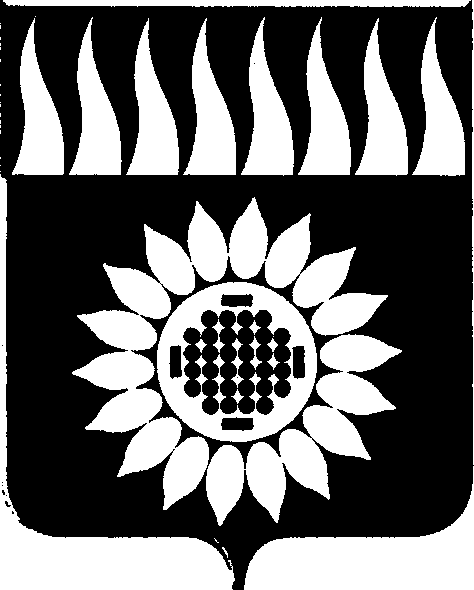 ГОРОДСКОЙ ОКРУГ ЗАРЕЧНЫЙД У М Ашестой созыв____________________________________________________________СОРОК ЧЕТВЕРТОЕ ОЧЕРЕДНОЕ ЗАСЕДАНИЕР Е Ш Е Н И Е    27.12.2018 г. № 134-Р  О принятии в первом чтении Стратегии социально-экономического развития городского округа Заречный до 2035 года и назначении публичных слушаний по вопросу о Стратегии социально-экономического развития городского округа Заречный до 2035 годаВ соответствии с Федеральным законом  от 06.10.2003 № 131-ФЗ «Об общих принципах организации местного самоуправления в Российской Федерации», на основании ст.ст. 17, 25 Устава городского округа Заречный, Положения о порядке организации и проведения публичных слушаний в городском округе Заречный, утвержденного решением Думы от 01.09.2011 №83-Р, Постановлением Правительства Свердловской области от 30.03.2017 № 208-ПП «О Методических рекомендациях по разработке (актуализации) стратегий социально-экономического развития муниципальных образований, расположенных на территории Свердловской области»,	Дума решила:	1. Принять в первом чтении Стратегию социально-экономического развития городского округа Заречный до 2035 года (прилагается).2. Назначить на 17 января 2019 г. в 17.30 часов публичные слушания по проекту Стратегии социально-экономического развития городского округа Заречный до 2035 года.3. Утвердить текст информационного сообщения о проведении публичных слушаний (приложение №1).4. Время и место подачи заявок на выступление, предложения и рекомендации по проекту решения Думы городского округа Заречный, указанному в пункте 3 настоящего решения: здание администрации городского округа Заречный по адресу: г. Заречный, ул. Невского, 3, каб. 315, в рабочие дни с 9 часов до 16 часов (обед с 12 часов до 13 часов) в письменной форме по 13 января 2019 года включительно, телефон для справок 3-91-06. 5.  Ответственным за подготовку и проведение публичных слушаний является отдел экономики и стратегического планирования администрации городского округа Заречный. 6. Опубликовать в установленном порядке и разместить на официальном сайте городского округа Заречный:        - настоящее решение Думы городского округа Заречный;        - проект Стратегии социально-экономического развития городского округа Заречный до 2035 года.Председатель Думы   городского округа                                   В.Н. Боярских Глава городского округа                                                             А.В. ЗахарцевПриложение № 1                                                                                                        к решению Думыот 27.12.2018г. № 134-Р                           Информационное сообщение о проведении публичных слушаний1. В соответствии с действующим законодательством и Уставом городского округа Заречный проводятся публичные слушания по проекту Стратегии социально-экономического развития городского округа Заречный до 2035 года, которые состоятся 17 января 2019 года в 17.30 часов в конференц-зале администрации городского округа Заречный по адресу: г. Заречный, ул. Невского, 3.2. Участниками публичных слушаний могут быть жители городского округа Заречный (всех населенных пунктов, расположенных на территории городского округа Заречный), обладающие избирательным правом. 3. Участниками публичных слушаний с правом выступления являются участники публичных слушаний, которые в письменной форме подали заявку на выступление на публичных слушаниях по выносимым на публичные слушания вопросам не позднее, чем 15 января 2019 года включительно.4. Заявки на выступление, предложения и рекомендации по предлагаемому к обсуждению вопросу вы можете направлять в отдел экономики и стратегического планирования администрации городского округа Заречный по адресу: г. Заречный, ул. Невского, 3, каб. 315, в рабочие дни с 9 часов до 16 часов (обед с 12 часов до 13 часов) в письменной форме по 13 января 2019 года включительно, телефон для справок 3-91-06. 5. Перед началом проведения публичных слушаний осуществляется регистрация участников публичных слушаний при предъявлении паспорта гражданина Российской Федерации либо иного документа, заменяющего паспорт гражданина Российской Федерации, установленного федеральным законодательством.     